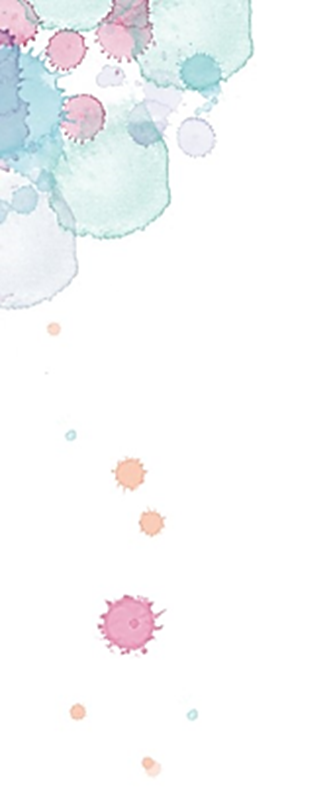 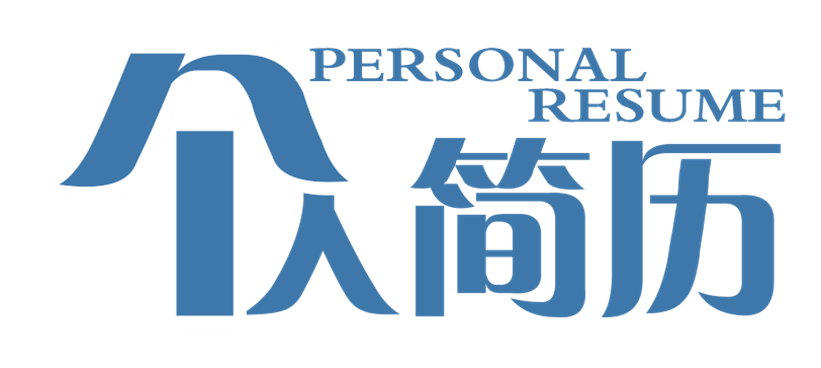 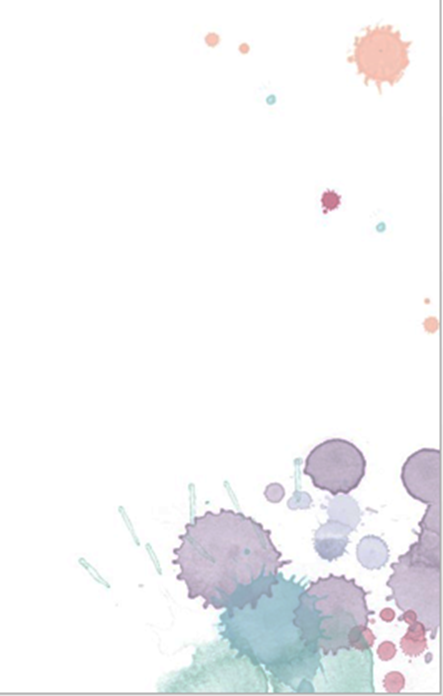 广东惠州东威电子有限公司
公司简介：  营业执照：惠阳东威电子制品有限公司东亚科技集团东威电子制品有限公司，名位全球华资500强企业，位于深圳市龙岗区附近，现代化中央空调厂房，现有员工4000余人，占地面积22.4万平方米。专业生产高级多媒体音响，功率音响，高级组合音响，BD、DVD、LCD-TV等视听产品，公司已获得ISO9000、ISO14000、SA8000等体系认证，并取得杜比数码及DTS认证。职位：外贸业务员一名 岗位职责 ：1.要求大专以上或本科，英语六级以上,口齿伶俐，熟悉办公软件。2.且具有良好的英语听说读写能力，能独立于客户沟通。3.通过网络等媒体开放客户，整理系统客户信息并及时跟进维护。4.跟进订单重要环节及生产进度，为客户提供耐心的售前和售后服务。5.负责展会的布置和接待客户，具有自主独立开展工作的能力。薪酬福利 ：实习期间工资为2800-3500+提成公司实行5天8小时制，员工依法享有社会保险、法定休假日、婚丧假、产假等，免费提供岗前培训，在职培训，提升员工技能和素质，每天公司免费大巴车定点接送厂外住宿员工上下班（公司-龍崗/公司-新圩/公司-惠州），每年公司根据個人绩效考核情況进行调薪，且有年终生活补助金(年终奖金)、年资奖金制度。 
公司地址：惠阳区新圩镇东风管理区 (邮编：516226)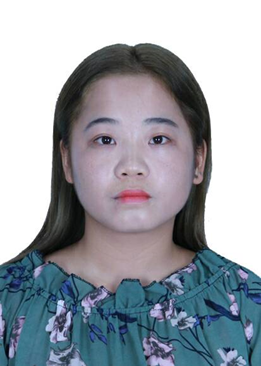 广西民族师范学院2020届毕业生就业推荐表备注：学业成绩请以学校教务处签章的成绩单为准（附背面）。承诺：本人承诺该表所填内容真实、准确。如有不真实、不准确，本人愿意承担由此而产生的后果。	毕业生签名（手写）：                 成绩单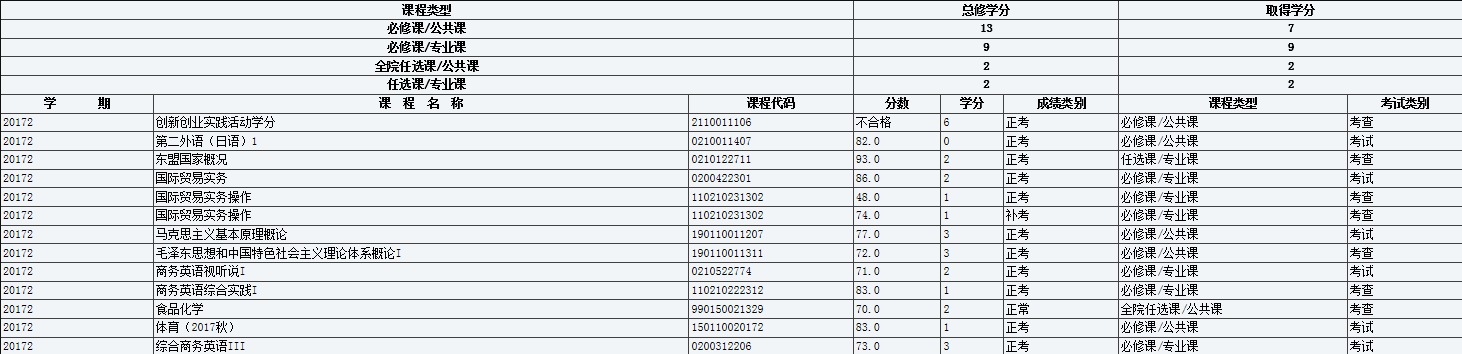 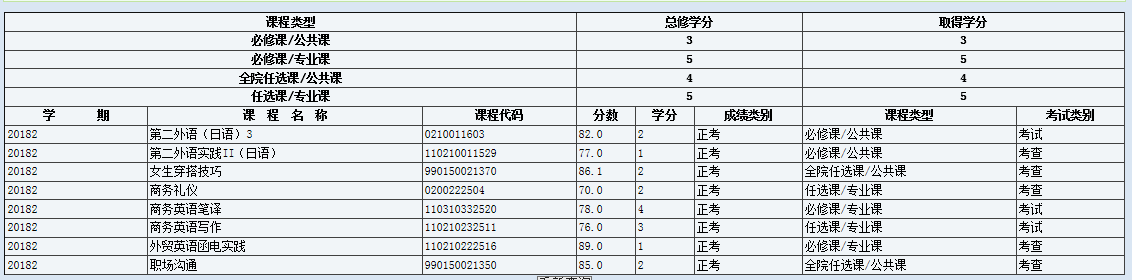 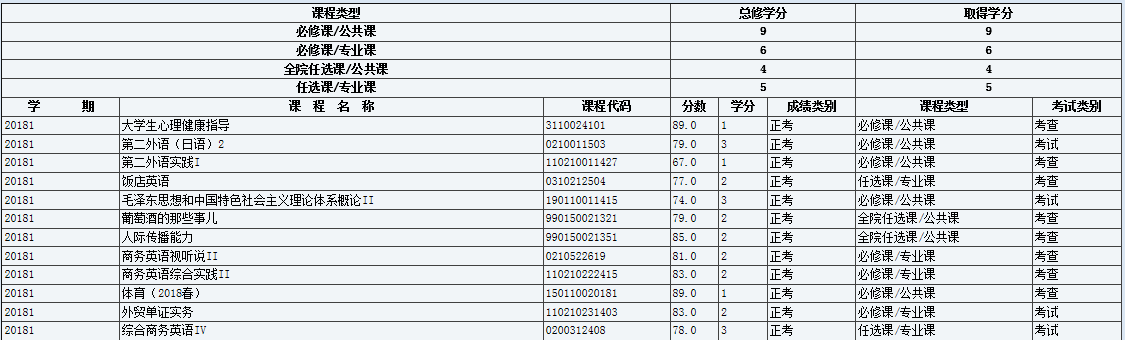 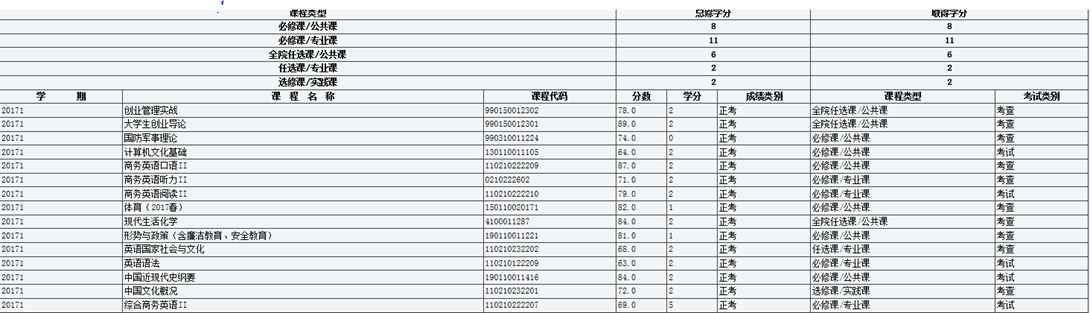 荣誉证书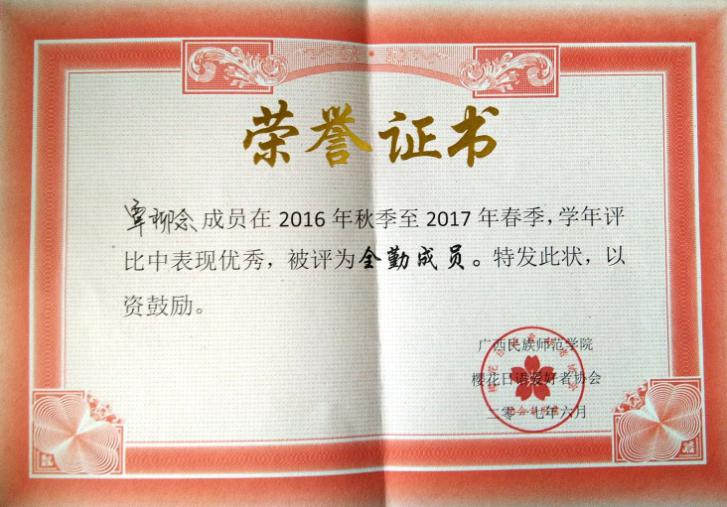 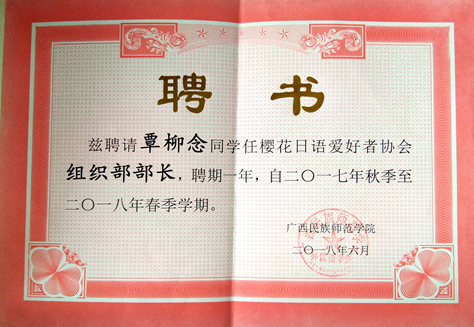 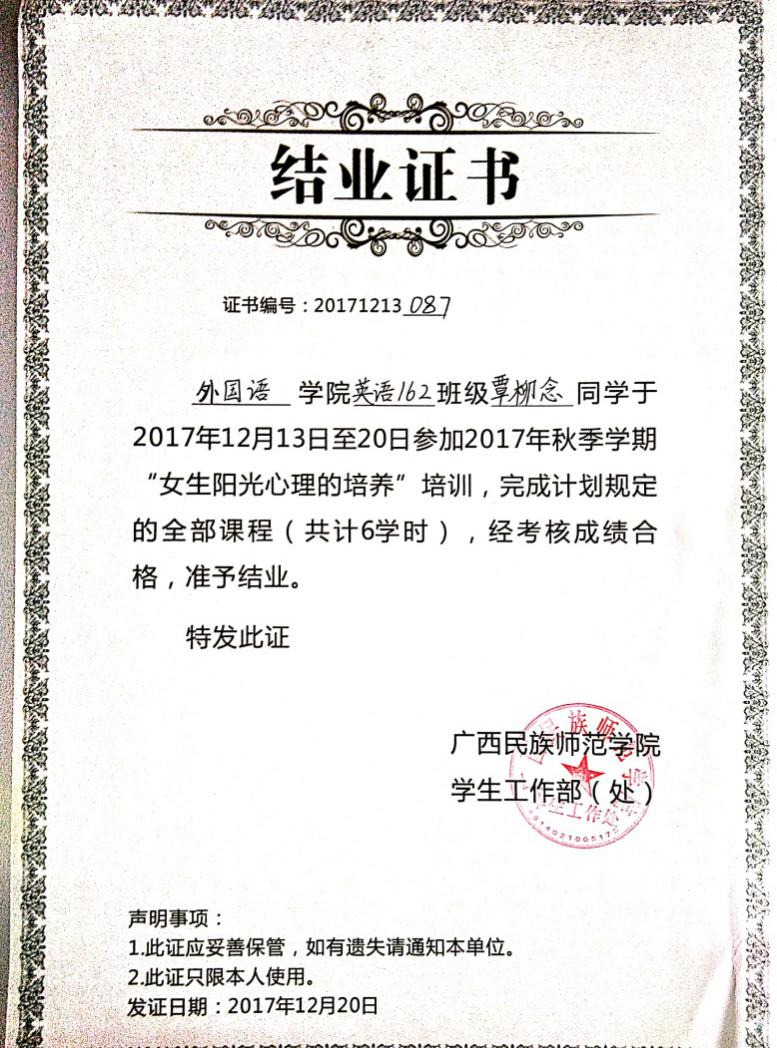 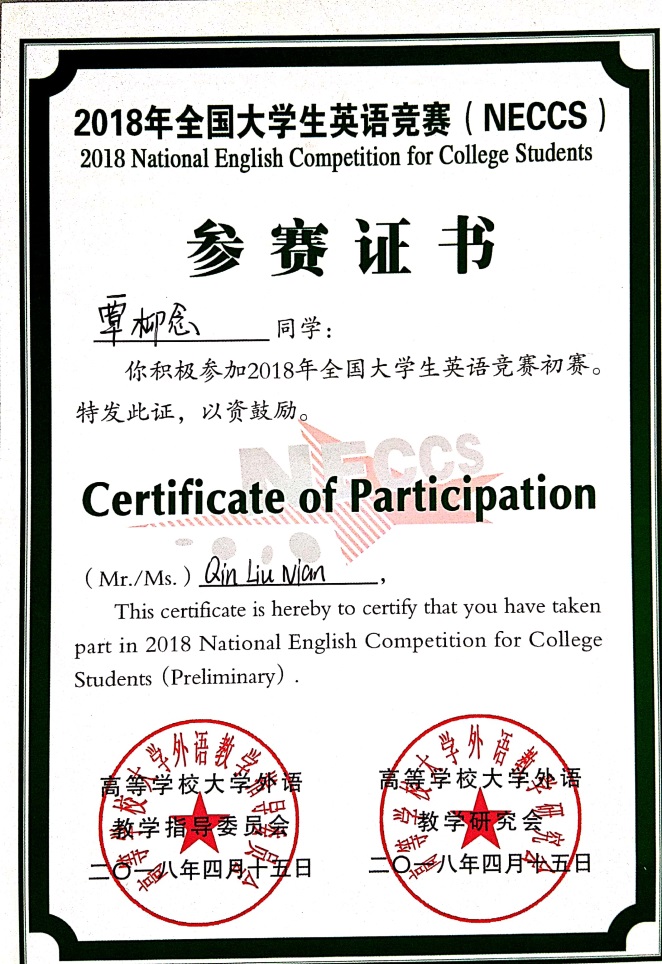 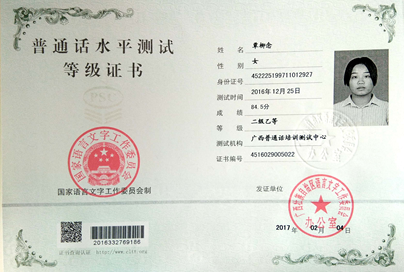 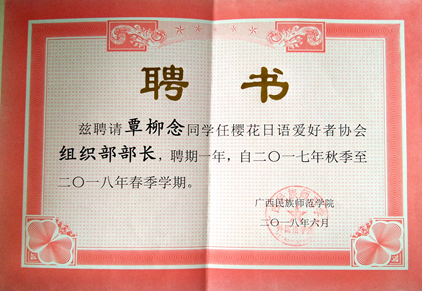 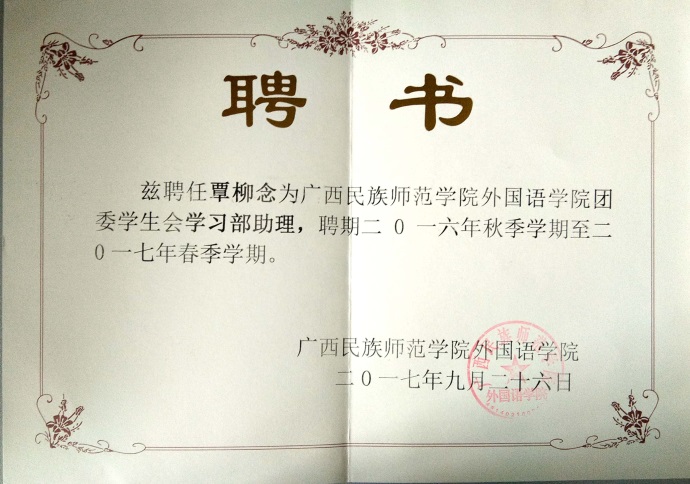 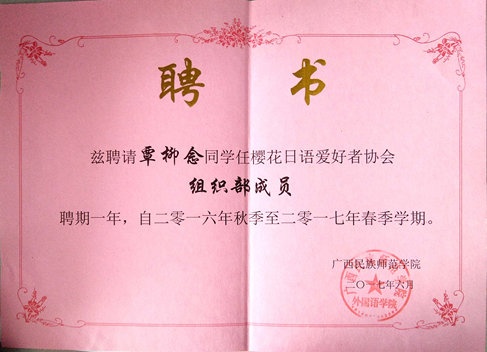 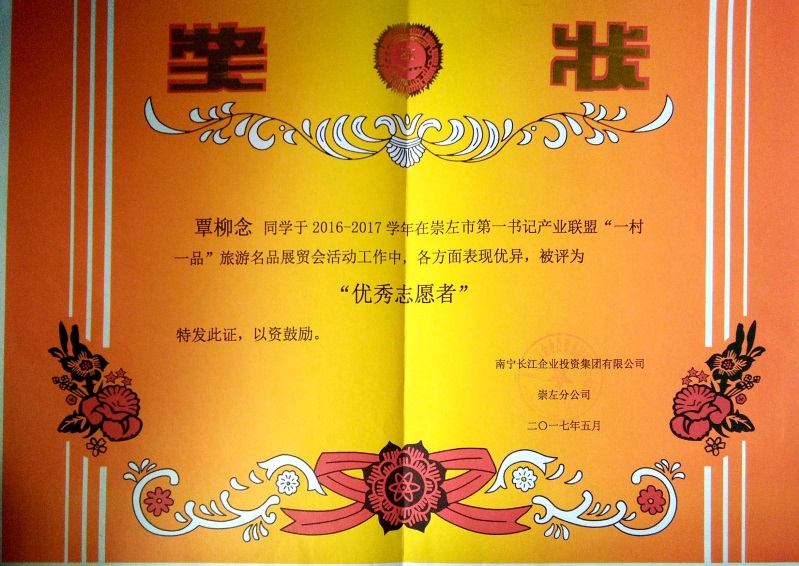 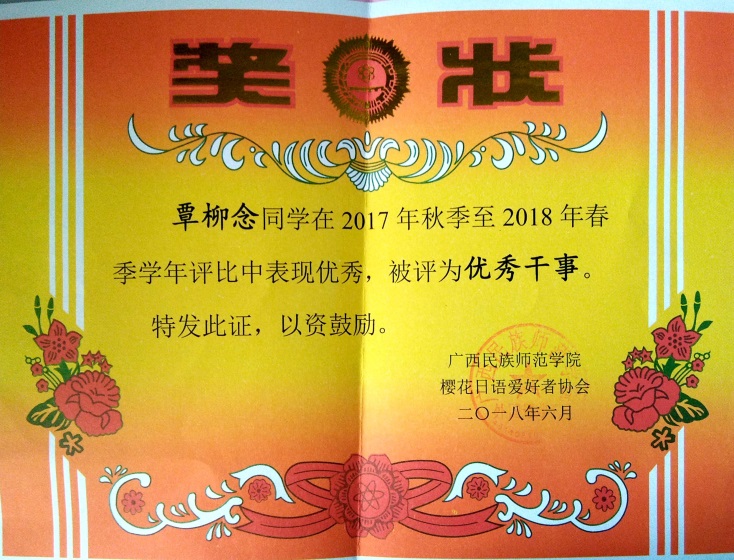 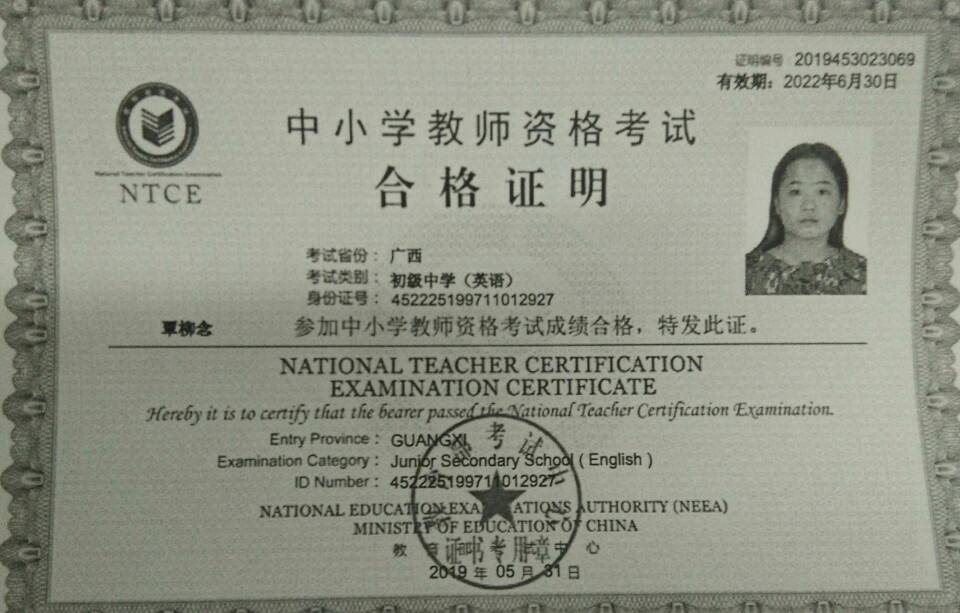 基本情况姓    名覃柳念性    别女民  族壮一寸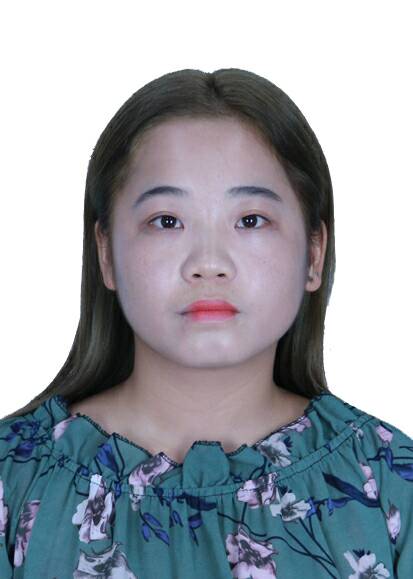 彩色照片基本情况出生年月1997.11政治面貌共青团员籍  贯广西来宾一寸彩色照片基本情况在校期间任职情况在校期间任职情况2016年9-2018年9担任班级纪律委员2016年9-2018年9担任班级纪律委员2016年9-2018年9担任班级纪律委员2016年9-2018年9担任班级纪律委员一寸彩色照片教育背景专    业商务英语商务英语商务英语毕业年月2020年6一寸彩色照片教育背景学历、学位本科本科本科外语语种英语一寸彩色照片教育背景外语水平英语四级英语四级英语四级计算机水平全国计算机一级全国计算机一级通讯地址通讯地址广西来宾市武宣县广西来宾市武宣县广西来宾市武宣县邮 编545900545900电子邮箱电子邮箱179619548@QQ。com179619548@QQ。com179619548@QQ。com电 话1827820947218278209472专长写作、计算机办公软件写作、计算机办公软件写作、计算机办公软件写作、计算机办公软件写作、计算机办公软件写作、计算机办公软件写作、计算机办公软件在校期间获得奖励2016年-2019年获得国家助学金2016年-2019年获得国家助学金2016年-2019年获得国家助学金2016年-2019年获得国家助学金2016年-2019年获得国家助学金2016年-2019年获得国家助学金2016年-2019年获得国家助学金在校期间社会实践情况2018年9月-2018年11月 崇左市金太阳辅导班机构  英语教师兼语文老师负责教授学员英语和语文2017.7-2017.9  在广东惠州东威有限公司做暑假工2016-2017  崇左市第一书记产业联盟“一村一品旅游名品展贸会 评为优秀志愿者2018年9月-2018年11月 崇左市金太阳辅导班机构  英语教师兼语文老师负责教授学员英语和语文2017.7-2017.9  在广东惠州东威有限公司做暑假工2016-2017  崇左市第一书记产业联盟“一村一品旅游名品展贸会 评为优秀志愿者2018年9月-2018年11月 崇左市金太阳辅导班机构  英语教师兼语文老师负责教授学员英语和语文2017.7-2017.9  在广东惠州东威有限公司做暑假工2016-2017  崇左市第一书记产业联盟“一村一品旅游名品展贸会 评为优秀志愿者2018年9月-2018年11月 崇左市金太阳辅导班机构  英语教师兼语文老师负责教授学员英语和语文2017.7-2017.9  在广东惠州东威有限公司做暑假工2016-2017  崇左市第一书记产业联盟“一村一品旅游名品展贸会 评为优秀志愿者2018年9月-2018年11月 崇左市金太阳辅导班机构  英语教师兼语文老师负责教授学员英语和语文2017.7-2017.9  在广东惠州东威有限公司做暑假工2016-2017  崇左市第一书记产业联盟“一村一品旅游名品展贸会 评为优秀志愿者2018年9月-2018年11月 崇左市金太阳辅导班机构  英语教师兼语文老师负责教授学员英语和语文2017.7-2017.9  在广东惠州东威有限公司做暑假工2016-2017  崇左市第一书记产业联盟“一村一品旅游名品展贸会 评为优秀志愿者2018年9月-2018年11月 崇左市金太阳辅导班机构  英语教师兼语文老师负责教授学员英语和语文2017.7-2017.9  在广东惠州东威有限公司做暑假工2016-2017  崇左市第一书记产业联盟“一村一品旅游名品展贸会 评为优秀志愿者综合素质评价学院盖章：       年     月    日学院盖章：       年     月    日学院盖章：       年     月    日学院盖章：       年     月    日学院盖章：       年     月    日学院盖章：       年     月    日学院盖章：       年     月    日学校推荐意见盖章：     年     月    日盖章：     年     月    日盖章：     年     月    日盖章：     年     月    日盖章：     年     月    日盖章：     年     月    日盖章：     年     月    日